Summary:The Radiocommunication Assembly 2015 (RA-15) took place in Geneva, Switzerland, from 26 to 30 October 2015. It was followed by the World Radiocommunication Conference 2015 (WRC-15) (from 2 to 27 November 2015) and the Conference Preparatory Meeting for WRC-19 (CPM19-1, from 30 November to 1 December 2015). WRC-15 addressed over 40 topics related to frequency allocation and frequency sharing for the efficient use of spectrum and orbital resources. The attached document summarizes the results of the meetings and highlights the relevant decisions which are important especially for developing countries.Expected results:Developing countries are informed about the relevant activities of the ITU-D and assistance provided for participation in the relevant meetings.References:TDAG16-21/2The Radiocommunication Assembly 2015 (RA-15) took place in Geneva, Switzerland, from 26 to 30 October 2015. RA-15 agreed on 6 new Resolutions, modified 30 existing Resolutions, and suppressed 5 existing Resolutions. No change was made to 5 existing Resolutions. The Resolutions and Recommendations agreed during RA-15, which are relevant to the future work of BDT, may be categorized as follows:Other resolutions and recommendations relevant to the work of BDT but do not explicitly require involvement of BDTNew Resolution ITU-R 66: Studies related to wireless systems and applications for the development of the Internet of Things (IoT) Revision of Recommendation ITU-R M.1036-4: Frequency arrangements for implementation of the terrestrial component of International Mobile Telecommunications (IMT) in the bands identified for IMT in the Radio Regulations (RR)New Recommendation ITU-R M.[BSMS700] - Specific unwanted emission limit of IMT mobile stations operating in the frequency band 694-790 MHz to facilitate protection of existing services in Region 1 in the frequency band 470-694 MHzWRC-15 addressed over 40 topics related to frequency allocation and frequency sharing for the efficient use of spectrum and orbital resources. The outcomes ensure high quality radiocommunication services for mobile and satellite communications, maritime and aeronautical transport, air and road safety as well as for scientific purposes related to the environment, meteorology and climatology, disaster prediction, mitigation and relief.WRC-15 Resolutions which request actions from the Director of BDT or ITU-D* ITU Regional Workshop for CIS and Georgia Radiocommunication Development Trends in the light of WRC-15 and RA-15   Yerevan, Republic of Armenia, 27-29 June 2016The following Resolutions contain the Agenda for the forthcoming WRC (WRC-19) and the Preliminary Agenda for the WRC-23:RESOLUTION 809 (COM6/16) (WRC 15)	Agenda for the 2019 World Radiocommunication ConferenceRESOLUTION 810 (COM6/2) (WRC 15)	Preliminary agenda for the 2023 World Radiocommunication ConferenceAnnex 1 contains Resolutions which can have special interests for the developing countries.Annex 1
to Document RPM-ARB17/4-ERecommendations and Resolutions which can have special interests 
for the developing countriesRecommendation 207 (Rev.WRC-15)Future IMT systemsResolution 5 (Rev.WRC-15)Technical cooperation with the developing countries in the study of propagation in tropical and similar areas Resolution 12 (Rev.WRC-15)Assistance and support to PalestineResolution 49 (Rev.WRC 15)Administrative due diligence applicable to some satellite radiocommunication servicesResolution 55 (Rev.WRC 15)Electronic submission of notice forms for satellite networks, earth stations and radio astronomy stationsResolution 81 (Rev.WRC-15)Evaluation of the administrative due diligence procedure for satellite networksResolution 144 (Rev.WRC-15)Special requirements of geographically small or narrow countries operating earth stations in the fixed-satellite service in the band 13.75-14 GHzResolution 207 (Rev.WRC-15)Measures to address unauthorized use of and interference to frequencies in the bands allocated to the maritime mobile service and to the aeronautical mobile (R) serviceResolution 212 (Rev.WRC 15)Implementation of International Mobile Telecommunications in the frequency bands 
1 885-2 025 MHz and 2 110-2 200 MHzResolution 223 (Rev.WRC 15)Additional frequency bands identified for International Mobile TelecommunicationsResolution 224 (Rev.WRC 15)Frequency bands for the terrestrial component of International Mobile Telecommunications below 1 GHzResolution 535 (Rev.WRC-15)Information needed for the application of Article 12 of the Radio RegulationsResolution 552 (Rev.WRC 15)Long-term access to and development in the frequency band 21.4-22 GHz in Regions 1 and 3Resolution 553 (Rev.WRC 15)Additional regulatory measures for broadcasting-satellite networks in the frequency band and 21.4-22 GHz in Regions 1 and 3 for the enhancement of equitable access to this frequency bandResolution 555 (Rev.WRC 15)Additional regulatory provisions for broadcasting-satellite service networks in the frequency band 21.4-22 GHz in Regions 1 and 3 for the enhancement of equitable access to this frequency bandResolution 646 (Rev.WRC 15)Public protection and disaster reliefResolution 647 (Rev.WRC 15)Radiocommunication aspects, including spectrum management guidelines, for early warning, disaster prediction, detection, mitigation and relief operations relating to emergencies and disastersResolution 906 (Rev.WRC-15)Electronic submission of notices for terrestrial services to the Radiocommunication Bureau and exchange of data between administrationsResolution 760 (WRC 15)Provisions relating to the use of the frequency band 694-790 MHz in Region 1 by the mobile, except aeronautical mobile, service and by other servicesResolution 235 (WRC-15)Review of the spectrum use of the frequency band 470-960 MHz in Region 1Resolution 655 (WRC-15)Definition of time scale and dissemination of time signals via radiocommunication systemsResolution 810 (WRC 15)Preliminary agenda for the 2023 World Radiocommunication ConferenceResolution 236 (WRC-15)Railway radiocommunication systems between train and tracksideResolution 809 (WRC 15)Agenda for the 2019 World Radiocommunication ConferenceResolution 238 (WRC 15)Studies on frequency-related matters for International Mobile Telecommunications identification including possible additional allocations to the mobile services on a primary basis in portion(s) of the frequency range between 24.25 and 86 GHz for the future development of International Mobile Telecommunications for 2020 and beyondResolution 160 (WRC 15)Facilitating access to broadband applications delivered by high-altitude platform stations______________Regional Preparatory Meeting 
for WTDC-17 for Arab States (RPM-ARB)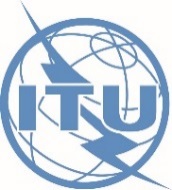 Khartoum, Sudan, 30 January – 1 February 2017Khartoum, Sudan, 30 January – 1 February 2017Document RPM-ARB17/4-E25 November 2016Original: English Director, Telecommunication Development BureauDirector, Telecommunication Development BureauIMPLEMENTATION OF OUTCOMES OF RA-15 AND WRC-15IMPLEMENTATION OF OUTCOMES OF RA-15 AND WRC-15SubjectResolution/DocumentTitleRemarkCollaboration with ITU-RRevision of Resolution ITU-R 7-2Telecommunication development including liaison and collaboration with the ITU Telecommunication Development SectorMutual areas of interest of BDT and BR include BDT SG1 Res.9, BDT Questions (Q 2/1, Q 5/1, Q 8/1, Q 5/2, Q 6/2, Q 7/2) and Telecom infrastructure sharing and Cognitive Radio Systems (CRS) assisting Licensed Shared Access (LSA) or Dynamic Spectrum Access (DSA)The cooperation of BR with BDT and the ITU regional and area officesReport from Director of the BRSpecial activities: GSR, ICT surveys and ICT eye and SMTP. Academia has been considered most relevant in SG3 and SG7 of ITU-RBridging Digital DivideNew Resolution ITU-R 69Development and deployment of international public telecommunications via satellite in developing countriesSpectrum ManagementRevision of Resolution ITU-R 40-3Worldwide databases of terrain height and surface features Included in SMS4DCSpectrum ManagementRevision of Res ITU-R 11-4Further development of the spectrum management system for developing countriesCooperation in SMS4DCSpectrum ManagementRevision of Res. ITU-R 22-3Improvement of national radio spectrum management practices and techniquesFollowed and contributed to it by Resolution 9Wireless BroadbandRevision of Res. ITU-R 56-1Naming for International Mobile Telecommunications (IMT)Taken into account in ITU-D SG QuestionsAccessibility for persons with disabilitiesNew Resolution ITU-R 67Telecommunication/ICT accessibility for persons with disabilities and persons with specific needsDirect country assistance, Guidelinese, training materials, reportsITU-D Study Group QuestionsEmergency Telecommunication, Disaster response and relief Revision of Res. ITU-R 55-1 (and  Suppression of Res. ITU-R 53-1)ITU studies of disaster prediction, detection, mitigation and reliefDirect country assistance, Guidelines, policy,ITU-D Study Group QuestionsClimate change and green ICTsRevision to Resolution ITU-R 60Reduction of energy consumption for environmental protection and mitigating climate change by use of ICT/radiocommunication technologies and systemsIntersectoral coordination groupSubjectResolutionTitleRequired actionActivitiesInterference in HF bandsResolution 207Measures to address unauthorized use of and interference to frequencies in the bands allocated to the maritime mobile service and to the aeronautical mobile (R) serviceresolves to invite ITU-R and ITU-D, as appropriate to increase regional awareness of appropriate practices in order to help mitigate interference in the HF bands, especially on distress and safety channelsWorkshopsIMT below 1 GHzResolution 224Frequency bands for the terrestrial component of International Mobile Telecommunications below 1 GHzinvites the Director of the Telecommunication Development Bureau to draw the attention of the ITU Telecommunication Development Sector to this resolutionResolution 9Workshops *SeminarsEmergency and disasterResolution 647Radiocommunication aspects, including spectrum management guidelines, for early warning, disaster prediction, detection, mitigation and relief operations relating to emergencies and disastersinvites the Director of the Telecommunication Standardization Bureau and theDirector of the Telecommunication Development Bureau to collaborate closely with the Director of BR to ensure that a consistent and coherent approach  is adopted in the development of strategies in response to emergency and disaster situationsITU-D SG Questions, Guidelines, case studies694-790 MHz in Region 1 - mobileResolution 760 (COM4/4)Provisions relating to the use of the frequency band 694-790 MHz in Region 1 by the mobile, except aeronautical mobile, service and by other servicesinvites the Director of the Radiocommunication Bureau to work, in cooperation with the Director of the Telecommunication Development Bureau, to bring assistance to developing countries wishing to implement the new mobile allocation in order to help  these administrations to determine the modifications of the GE06 entries according to their needsCountry assistance, Workshops*, Frequency planning meetingsITU-D SG Questions (Resolution 9, Q8/1)Spectrum use in 470-960 MHzResolution 235 (COM4/6)Review of the spectrum use of the frequency band 470-960 MHz in Region 1further invites ITU-R to ensure intersectoral collaboration with the ITU Telecommunication Development Sector (ITU-D) in the implementation of this resolution.Resolution 9, Workshops*,SurveysTime scaleResolution 655 (COM5/1) Definition of time scale and dissemination of time signals via radiocommunication systemsinvites the Director of the Telecommunication Development Bureauto assist the participation of developing countries in meetings, within approved budgetary resourcesFellowshipRemote participationMeeting reportsPalestineResolution 12Assistance and support to Palestineinstructs the Director of the Radiocommunication Bureau and the Director of theTelecommunication Development Bureau to encourage all concerned parties in continuing bilateral negotiations and facilitate implementing the agreements and relevant resolutions, in order to undertake additional measures required for enhancing and developing the wireless telecommunication infrastructures, new technologies and services for Palestine,further instructs the Director of the Radiocommunication Bureau to continue providing specialized assistance and support, in particular in the field of spectrum management and frequency assignment, to Palestine in collaboration with ITU-D, pursuant to the relevant ITU resolutionsDirect country assistance